Постановлением Правительства Российской Федерации от 28.02.2019 № 224 утверждены Правила маркировки табачной продукции средствами идентификации и особенностях внедрения государственной информационной системы мониторинга за оборотом товаров, подлежащих обязательной маркировке средствами идентификации, в отношении табачной продукции.Согласно данному постановлению:ввод в оборот сигарет и папирос, в том числе при их производстве вне территории Российской Федерации, без нанесения на них средств идентификации и передачи в информационную систему мониторинга сведений о маркировке указанных видов табачной продукции и их первой продаже (передачи, реализации) допускается до 1 июля 2019 года;начиная с 1 июля 2019 года все выпускаемые в оборот упаковки указанной табачной продукции (пачки и блоки) будут маркироваться специальным двумерным штриховым кодом, содержащим код товара (GTIN), максимальную розничную цену, уникальный номер упаковки и криптографический код проверки;производители, импортеры, организации оптовой торговли табачной продукцией, приобретающие табачную продукцию непосредственно у производителей и импортеров, и участники оборота табачной продукции, осуществляющие ее розничную продажу, обязаны зарегистрироваться в информационной системе мониторинга и подготовиться к ее осуществлению в период с 01.03.2019 по 30.06.2019;прочие организации оптовой торговли табачной продукцией – в период 01.03.2019 по 30.06.2020.Также согласно данному постановлению:производители обязаны наносить, а импортеры табачной продукции обеспечивать нанесение средств идентификации на потребительскую и групповую упаковку сигарет и папирос с 01.07.2019;участники оборота табачной продукции, осуществляющие ее розничную продажу, обязаны вносить в информационную систему мониторинга сведения в отношении розничной продажи данной табачной продукции с 01.07.2019, а в отношении иных действий по обороту данной табачной продукции – с 01.07.2020;организации оптовой торговли табачной продукцией, приобретающие данную табачную продукцию непосредственно у производителей и импортеров, обязаны вносить в информационную систему мониторинга сведения в отношении приобретения табачной продукции у производителей и импортеров с 01.07.2019, в отношении иных действий по обороту табачной продукции - с 01.07. 2020;прочие организации оптовой торговли табачной продукцией обязаны вносить в информационную систему мониторинга сведения в отношении всех действий по обороту табачной продукции с 01.07.2020.Участник оборота табачной продукции, осуществляющий розничную торговлю, должен иметь:а) усиленную квалифицированную электронную подпись (УКЭП);б) программно-аппаратный комплекс, обладающий возможностью формирования и подписания УКЭП электронных документов, а также обмена необходимыми электронными документами с информационной системой мониторинга, в том числе при работе посредством личного кабинета;в) сопряженные с контрольно-кассовой техникой средства сканирования и распознавания средств идентификации;г) заключенный с оператором фискальных данных договор на обработку и передачу от имени участника оборота табачной продукции в информационную систему мониторинга сведений о выводе из оборота маркированной табачной продукции с использованием контрольно-кассовой техники по каждой реализованной торговой единице (за исключением передачи сведений о выводе из оборота маркированной табачной продукции в случаях применения контрольно-кассовой техники в режиме, не предусматривающем обязательной передачи фискальных документов в налоговые органы в электронной форме через оператора фискальных данных).Продажа остатков немаркированной табачной продукции разрешается только до 1 июля 2020 года и осуществляется без передачи данных в информационную систему мониторинга.Пошаговая инструкция по регистрации участника розничного оборота табачной продукции в личном кабинете Системы МаркировкиДля работы с маркированными сигаретами выполните следующие шаги:Оформите электронную подпись на руководителя организации или ИПСертификат электронной подписи можно получить в одном из аккредитованных Минкомсвязью России удостоверяющих центров.Если у вас уже есть электронная подпись, то вы можете использовать ее.ВАЖНО: Подпись должна быть выпущена на руководителя организации или ИПУстановите программное обеспечение для работы с электронной подписьюПрограммное обеспечение (СКЗИ, драйверы токенов) и инструкции по установке и настройке предоставляет удостоверяющий центр, выдавший сертификат электронной подписи.Зарегистрируйтесь в системе маркировки Честный ЗНАКПерейдите на сайт https://ismotp.crptech.ru/Для регистрации участника розницы необходимо на главной странице выбрать сертификат электронной подписи и нажать «Вход». Если вы являетесь производителем или организацией оптовой торговли при первом входе необходимо ЗарегистрироватьсяВы сразу попадаете в ваш личный кабинет системы. Для завершения регистрации зайдите в профиль, нажмите редактировать и заполните e-mail и номера телефона если они не заполнены (обязательные поля).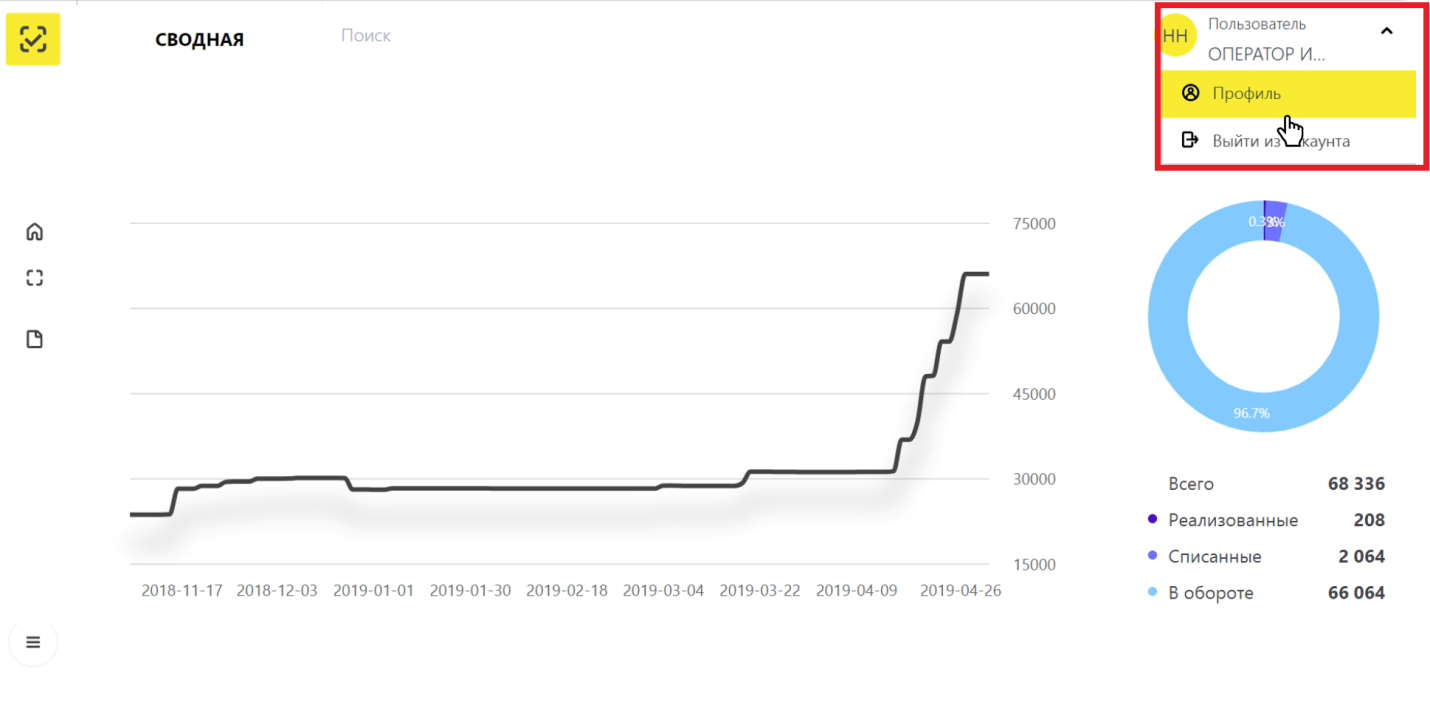 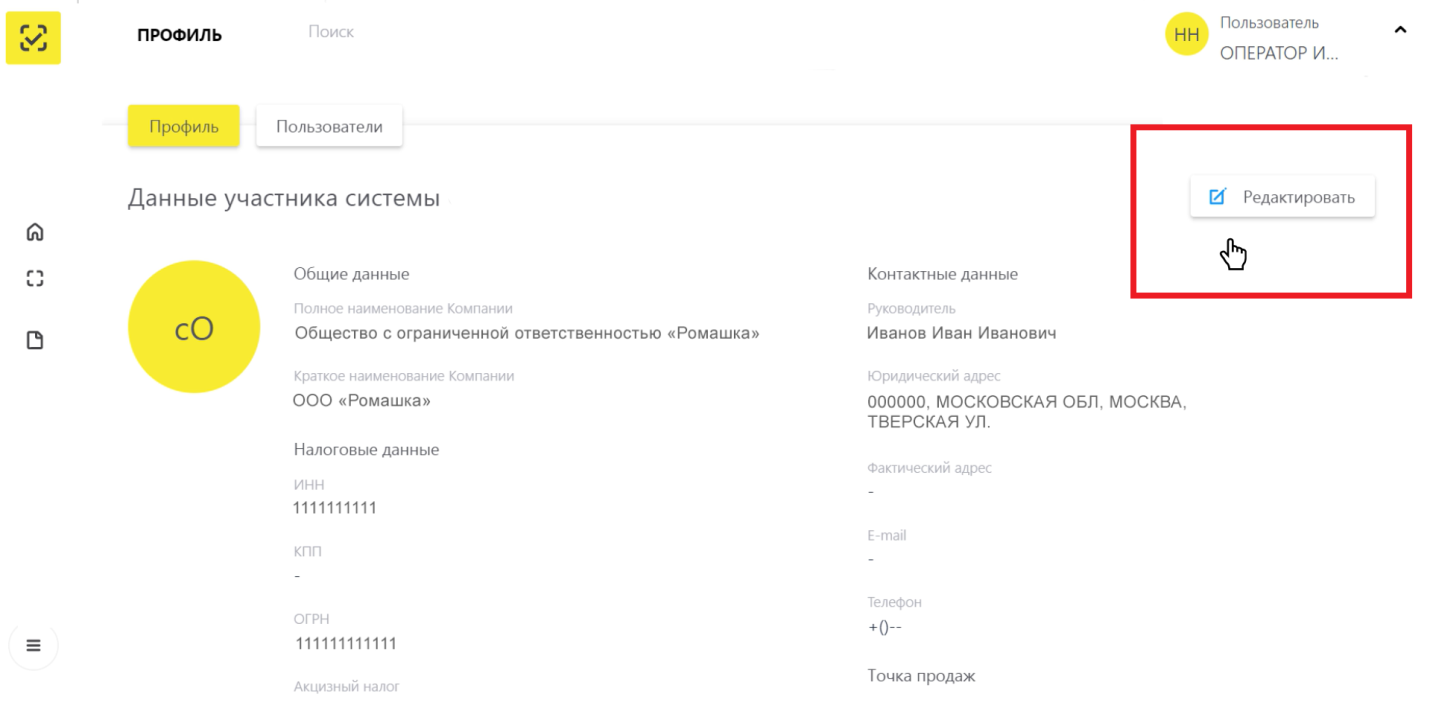 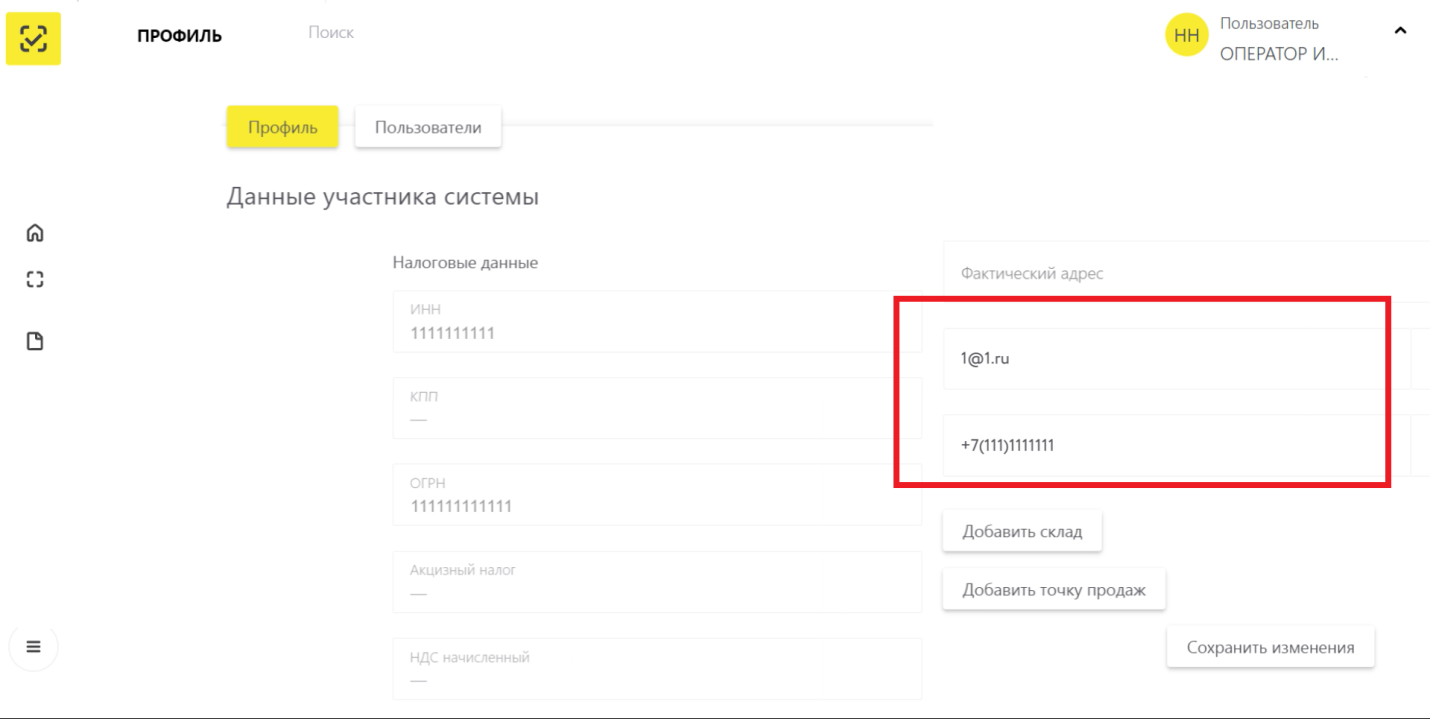 Также с указанной инструкцией можно ознакомиться на официальном сайте Оператора маркировки по адресу: https://честныйзнак.рф/business/projects/manual_tobacco/